1. Harflerin mahreç ve sıfatlarına uymak suretiyle, Kur’an-ı Kerim’i hatasız okumayı konu edinen ilme ne denir?A) Tecvid 	B) Fıkıh 		C) Hadis D) Tefsir E) Kelam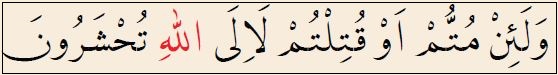 2. Yukarıdaki ayetin Türkçe okunuşu hangi şıkta doğru verilmiştir?A) Vele in messethum nefhatun min azâbi rabbik.B) Velein seeltehüm men halaka's-semâvati ve'l-erda leyekûlünnellâh.C) Velein muttum ev kutiltum le ilâllâhi tuhşerûn.D) Ve mâ halaktul cinne vel inse illâ li ya'budûniE) Ve mâ erselnâke illâ rahmeten lil âlemîn3. Kendisinden evvelki harf üstün ve kendisi sakin olduğunda aşağıdaki harflerden hangisi med harfi olur?A) ا            B) و               C)  ح              D) ر            E) ي4. Med harfleri kaç tanedir?A) 1	    B) 2	             C) 3	D) 4            E) 55. Med harfinden sonra hemze gelir ve hemze ile med harfi aynı kelimede bulunursa aşağıdaki tecvit kurallarından hangisi meydana gelir?A) Medd-i Munfasıl           B) Medd-i Muttasıl  C) Medd-i Tabii  	D) Medd-i lînE) Medd-i Lazım6. Aşağıda verilen özelliklerden hangisi Kur’an-ı Kerim’in Mekke dönemi ayetlerine ilişkin bir özellik değildir?A) Kısa ve oldukça tesirli cümlelerdi.B) Edebî yönüyle kalplere nüfuz ediyordu.C) Akıcılığı, duyanların dikkatini çekiyordu.D) Ayetler “Ey inananlar” hitabıyla başlıyordu.E) İnsanların tanıdığı çevreden örnekler içeriyordu.“Onlar kendi canları çektiği, kendileri de muhtaç oldukları halde yiyeceklerini yoksula, yetime ve esire yedirirler: Biz sizi sadece Allah rızası için yediriyoruz, sizden ne bir karşılık ne de bir teşekkür bekliyoruz.” (İnsan, 8-9)7. Yukarıdaki ayetler hangi Kur’an kavramını en güzel şekilde tarif etmektedir?A) İstiğfar		B) İhsan	           C) İhlasD) Tövbe		E)  Îsar8. Aşağıdakilerden hangisi med çeşidi değildir?A) Medd-i TabiiB) Medd-i LinC) Medd-i MuttasılD) Medd-i ArızE) İdğam-ı MisleynGerçeği örten, Allah’a veya diğer iman esaslarından birine inanmayan, bunları inkâr eden kimsedir. Peygamberimizin(s.a.v) haber verdiği ve Allah katından getirdiği hakikatleri kabul etmeyen kimselerin genel adıdır.9. Yukarıda tanımlanan insan tipi Kur’an-ı Kerim’e göre aşağıdakilerden hangisidir?A) Günahkâr	                B) Fâsık                   C) KâfirD) Münafık	                E) MüşrikAllah’ın varlığını kabul eder.Allah’ın yanında başka ilahlar edinir.Allah’a, zatında ve sıfatlarında eş, ortak koşar.10. Yukarıda inanç açısından özellikleri sıralanan insan tipi Kur’an-ı Kerim’e göre aşağıdakilerden hangisidir?A) Mü’min	               B) Zalim	     C) KâfirD) Münafık		E)  Müşrik11.Aşağıdakilerden hangisi Kur’an’da eleştirilen olumsuz insan tiplerine örnek olamaz?A) Tövbekârlar	               B) Fâsık                      C) CimrilerD) İsrâf edenler	E) Kendini beğenmişler12. Aşağıdakilerden hangisi Kur’an-ı Kerim’in oluşturmayı hedeflediği ideal insanın özelliklerinden biri olamaz?A) Allah korkusuna sahip, her türlü haksızlıktan sakınan,B) Allah’a ve Peygamberine inanıyor gibi görünen,C) İyiliği emreden, kötülüğe engel olmaya çalışan,D) Nimetlerin değerini bilen ve daima Allah’a şükreden,E) Sadece Allah’a kulluk eden.13.Furkan Suresi 63–76. Ayetlerdeaçıklanan Rahman’ın has kulları için aşağıdakilerden hangisi söylenemez?A)Cahiller laf attığı zaman, “selâm” deyip geçerler.B)Allah ile birlikte başka bir tanrıya da tapmazlar.C)Harcama yaptıkları zaman saçıp savururlar.D)Geceleri Rablerine secde ederler.E)Onlar zina etmezler.https://www.HangiSoru.com“Allah’ı görüyormuşçasına ibadet etmendir. Her ne kadar sen onu görmesen de o, seni görmektedir.”14. Cibril hadisi olarak meşhur olan Hadis-i Şerif’te Peygamberimiz hangi Kur’an kavramını tanımlamıştır? A) İstiğfar		B) İhsan		C) ÎsarD) Tövbe		E)  İhlâsSamimi olunmalı.Ciddi ve bilinçli bir tavır olmalı.Günaha bir daha dönmemek üzere yapılmalı.15. Yapılırken uyulması gereken şartlar yukarıda belirtilen Kur’an kavramı aşağıdakilerden hangisidir?A) İstiğfar		B) İhsan	C) ÎsarD) Tövbe		E)  Mucize“……………… alameti üçtür: Konuştuğunda yalan söyler. Verdiği sözde durmaz. Emanete ihanet eder.” (Tirmizî, İman, 14)16. Yukarıdaki Hadis-i Şerif’te Peygamber Efendimiz, Kur’an-ı Kerim’deki hangi insan tipinden bahsetmiştir? A) Günahkâr	B) Zalim	C) KâfirD) Münafık		E)  MüşrikÂmener resûlu bimâ unzile ileyhi min rabbihî vel mu’minûn, kullun âmene billâhi ve melâiketihî ve kutubihî ve rusulih, …………………………..17. Yukarıdaki ayetin devamı aşağıdakilerden hangisidir?A) Lâ nuferriku beyne ehadinmin rusulihB) Rabbenâ ve ileykel masîrC) Ente mevlânâ fensurnâ alel kavmil kâfirînD) Kemâ hameltehu alellezîne min kablinâE) Lehâ mâ kesebet ve aleyhâ mektesebet 1. Kul, euzü birabbil …..……,
2. min şerri ma ….…….,
3. ve min şerri gasikin iza …….…..,
4. ve min  şerri neffassâti fil ………….,
5. ve min şerri hâsidin iza …………..18. Yukarıdaki noktalı yerler sırasıyla hangi şıkta doğru verilmiştir?A) Felak-hased-vekab-halak-ukadB) Hased-halak-ukad-felak-vakabC) Felak-halak-vekab-hased-ukadD) Felak-halak-vekab-ukad-hased E) Felak-vekab-halak-ukad-hasedI.   Vemraetühû hammâletelhatab II. Tebbet yedâ ebî lehebin ve tebb
III. Fî cî dihâ hablün min mesedIV. Seyeslâ nâren zâte lehebV.  Mâ eğnâ anhü mâlühû ve mâ keseb19. Yukarıda Tebbet suresinin ayetleri karışık olarak yazılmıştır. Doğru sıralanışı hangi seçenekte verilmiştir?A) II-V-I-IV-III           B) II-V-IV-I-III C) II-I-III-IV-V            D) II-V-IV-III-IIE) II-IV-I-III-V20. Felak ve Nas suresinden aşağıdaki anlamlardan hangisi çıkarılamaz?A) Şeytan insanların kalbine vesvese verir.B) Kıskançlık ve kin beslemek kötü bir davranıştır.C) Kötülüklerden koruyan ve koruyacak olan Allah’tır.D) İnsanlardan ve cinlerden olan şeytanlara karşı uyanık olmak gerekir.E) Geceleyin dışarı çıkmak sakıncalıdır.Not: Sınav süresi 40 dakika olup, Her soru 5 Puandır. İşaretlemeyi (X) cevap anahtarına yapınız. Başarılar dilerim.CEVAP ANAHTARIhttps://www.HangiSoru.com.…………….Okul Müdürü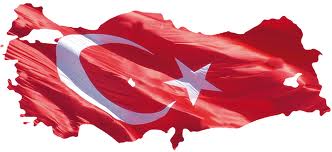 SEÇMELİ KUR’AN-I KERİM12.SINIFLAR 2.DÖNEM 2.YAZILIAdı  - Soyadı:Sınıf - No:ABCDE1234567891011121314151617181920